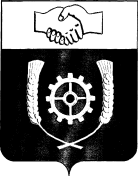      РОССИЙСКАЯ ФЕДЕРАЦИЯ                                АДМИНИСТРАЦИЯ  КЛЯВЛИНСКОГО РАЙОНА        Самарской области      РАСПОРЯЖЕНИЕ  11.05.2021 г.  № 61   О проведении  на территориимуниципального района КлявлинскийНедели безопасности населения и территорий от чрезвычайных ситуаций природного и техногенного характераВ соответствии с письмом МЧС России от 05.05.2021 года № 43-2794-19,  а также в целях  привлечения повышенного внимания населения к вопросам  обеспечения комплексной безопасности, В период   с 10 по 16 мая 2021 года провести Неделю безопасности населения и территорий от чрезвычайных ситуаций природного и техногенного характера (далее – Неделя безопасности). Муниципальному земельному контролю, муниципальному лесному контролю, муниципальному жилищному контролю   осуществить меры по профилактике рисков  причинения вреда охраняемым законом ценностям, провести публичные мероприятия в целях обсуждения актуальных вопросов соблюдения обязательных требований, организовать развернутое консультирование по вопросам соблюдения требований безопасности, а также широкомасштабное информирование населения об обязательных требованиях в соответствующих сферах ведения.Рекомендовать Главам сельских поселений муниципального района Клявлинский,  Клявлинскому отделу образования Северо-Восточного управления Минобрнауки, провести мероприятия, направленные на предупреждение гибели людей (детей) во время аварий, пожаров, несчастных случаев, иных происшествий на объектах экономики и в жилом секторе, обратив особое внимание на категории граждан, нуждающихся в социальной поддержке.Мероприятия проводить во взаимодействии  с  Отделом надзорной деятельности  и профилактической работы Управления надзорной деятельности ГУ МЧС России по Самарской области  муниципальных районов Сергиевский, Исаклинский и Клявлинский.Мероприятия, проводимые в рамках Недели безопасности освещать в средствах массовой информации, а также с использованием возможностей сети Интернет.Разместить настоящее распоряжение на официальном сайте Администрации муниципального района Клявлинский в информационно-телекоммуникационной сети «Интернет».Настоящее Распоряжение вступает в силу со дня его принятия и распространяется на правоотношения, возникшие в 10.05.2021г. Контроль за исполнением настоящего распоряжения возложить на заведующую отделом ГО и ЧС Администрации муниципального района Клявлинский Федотову И.И.Федотова И.И.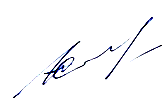 Глава  муниципального района Клявлинский                                          И.Н. Соловьев 